*Learning Target:*Critical Content:Linear function –Parent function –Family of graphs –Root –Zeros –Solve the following.
1) 				2) 			*Solve graphically*Solve algebraically							Step one: Set equal to zero.									Step two: Replace 0 with y									Step three: Graph, it’s in y=mx+b form.										m = ___________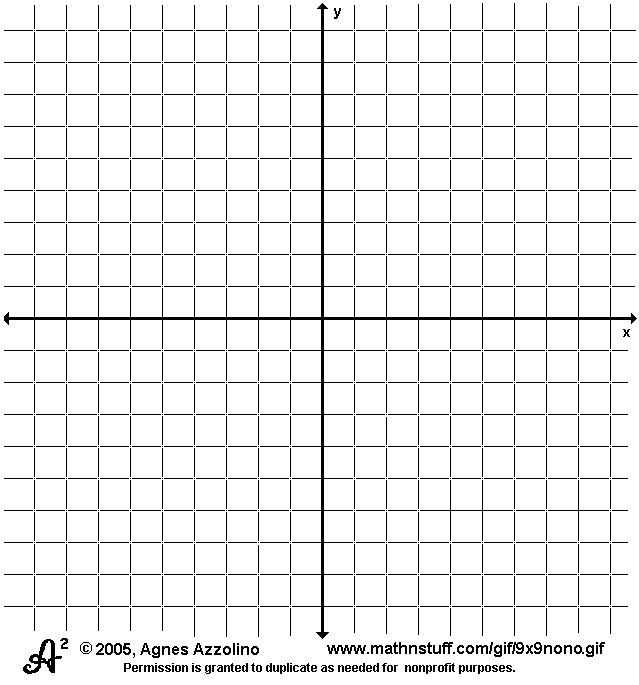 										b = ___________									Step four: The solution is the x-intercept.										Solution: x = __________3) Solve 	4) Emily is going to the carnival.  The function 
represents the amount of money m she has left after r rides.  
Find the zero of this function.  What does it mean?							*Solve algebraically.*Be careful.  When solving graphically, it may provide only an _______________.  Solve algebraically to find the ____________ solution.